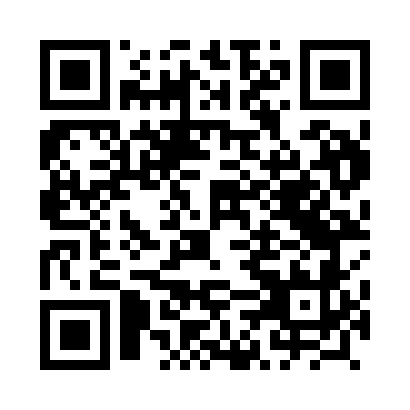 Prayer times for Bobrow, PolandWed 1 May 2024 - Fri 31 May 2024High Latitude Method: Angle Based RulePrayer Calculation Method: Muslim World LeagueAsar Calculation Method: HanafiPrayer times provided by https://www.salahtimes.comDateDayFajrSunriseDhuhrAsrMaghribIsha1Wed3:045:3012:546:008:1910:332Thu3:015:2812:546:018:2010:363Fri2:585:2612:536:028:2210:394Sat2:545:2412:536:038:2310:425Sun2:515:2312:536:048:2510:456Mon2:475:2112:536:058:2610:487Tue2:445:1912:536:068:2810:528Wed2:405:1812:536:078:2910:559Thu2:385:1612:536:088:3110:5810Fri2:385:1412:536:098:3311:0011Sat2:375:1312:536:108:3411:0112Sun2:365:1112:536:108:3611:0213Mon2:365:1012:536:118:3711:0214Tue2:355:0812:536:128:3911:0315Wed2:355:0712:536:138:4011:0416Thu2:345:0512:536:148:4111:0417Fri2:345:0412:536:158:4311:0518Sat2:335:0312:536:168:4411:0519Sun2:335:0112:536:168:4611:0620Mon2:325:0012:536:178:4711:0721Tue2:324:5912:536:188:4811:0722Wed2:314:5812:536:198:5011:0823Thu2:314:5612:536:208:5111:0924Fri2:304:5512:546:208:5211:0925Sat2:304:5412:546:218:5411:1026Sun2:304:5312:546:228:5511:1027Mon2:294:5212:546:238:5611:1128Tue2:294:5112:546:238:5711:1229Wed2:294:5012:546:248:5811:1230Thu2:294:5012:546:258:5911:1331Fri2:284:4912:546:259:0111:13